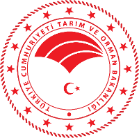 KIRSAL KALKINMA DESTEKLERİ KAPSAMINDA TARIMA DAYALI YATIRIMLARIN DESTEKLENMESİ HİBE PROGRAMI TEBLİĞİ veUYGULAMA ESASLARI YAYINLANDITemmuz 2020 de yayınlanan 2800 Sayılı Cumhurbaşkanlığı Kararı çerçevesinde 5 yıl boyunca uygulanacak olan % 50 hibeli Kırsal Kalkınma Yatırımlarının Desteklenmesi Programı ile ilgili olarak 29 Aralık 2023 tarihli Resmi Gazete ’de 2023/51 sayılı tebliğ yayınlanmıştır.03 Ocak 2024 tarihinde Tarım Reformu Genel Müdürlüğü’nce Uygulama Esasları yayınlanmıştır.BAŞVURU TARİHİBaşvurular 03 Ocak 2023 – 19 Şubat 2024 tarihleri arasında internet üzerinden yapılacaktır.YENİ DÖNEM DEĞİŞİKLİKLERİ:Değerlendirmelerin genel puanlama kısmı merkezde yapılacak olup, nihai asil ve yedek listeleri bakanlıkça belirlenecektir,Su ürünleri yetiştiriciliğine yönelik yatırım konularında yapılacak başvurular hariç yatırım yeri sadece tarıma dayalı ihtisas organize sanayi bölgesi veya kırsal alanda ise başvuru yapılabilecektir.5 adede kadar hatalı belge tamamlama uygulaması getirilmiştir.Sözleşme imzalamayan yatırımcı yerine varsa yedek listeden yatırımcı davet edilecektir,Hibeye Esas Proje üst limitleri artırılmıştır, Yeni Yatırım 		: 14.000.000.- TLTamamlama Yatırımı	: 12.000.000.-TLTeknoloji Yenileme Yat.	: 10.000.000.-TLSoğuk Hava Deposu tesislerine teknoloji yenileme / modernizasyon yatırımları dâhil edilmiş olup soğuk hava deposu ekipmanları kapsama alınmıştır,Su Ürünleri tesislerinde inşaat zorunluluğu kaldırıldı, Kapasite Artırımı Yatırımlarında inşaat zorunluluğu kaldırılmıştır,Hibe sözleşmesi öncesi güncel uygulama rehberinde belirtilen kurallar çerçevesinde İl Müdürlüğü yetkisinde projede değişiklik yapılabilecektir,Satın alma süreci değiştirilmiş olup, tek teklif yeterli olacaktırBakanlığın vermiş olduğu herhangi bir hibe desteğinden yararlanmış yatırımcılardan/tesislerden izleme süresinin bir yılını tamamlamış olanlar; kapasite artırımı ile teknoloji yenileme ve/veya modernizasyon niteliğinde proje başvurusunda bulunabileceklerdir.Yeni ve Tamamlama yatırımları başvurularında «Bakanlık Kayıt Sistemi» ne kayıtlı olunduğuna dair belge yatırım sonunda verilecektir.Tarım arazileri üzerinde yapılacak yatırımlar için, 5403 sayılı Kanun kapsamında alınan izin belgesi başvuru aşamasında veri giriş sistemine yüklenecektir.I – TARIMA DAYALI EKONOMİK YATIRIMLARYATIRIM KONULARI:Tarımsal Ürünlerin İşlenmesi, Paketlenmesi Ve Depolanmasına Yönelik Yatırımlar,      1)Tıbbi ve aromatik bitkilere yönelik yatırımlar,      2)Bitkisel ürünlere yönelik yatırımlar,      3)Hayvansal ürünlere yönelik yatırımlar,      4)Çelik silo konusuna yönelik yatırımlar,      5)Soğuk hava deposu konusuna yönelik yatırımlar Tarımsal Üretime Yönelik Sabit Yatırımlar;1) Kapalı ortamda bitkisel üretime yönelik yatırımlar, 2) Büyükbaş hayvan yetiştiriciliğine yönelik yatırımlar3) Küçükbaş hayvan yetiştiriciliğine yönelik yatırımlar4) Kanatlı hayvan yetiştiriciliğine yönelik yatırımlar5) Kültür mantarı üretimine yönelik yatırımlar6) Büyükbaş ve küçükbaş hayvan kesimhanelerine yönelik yatırımlar7) Kanatlı hayvan kesimhanelerine yönelik yatırımlarYenilenebilir Enerji Kaynakları Kullanımına İlişkin Yatırımlar (Bu Tebliğ kapsamında bulunan konularla ilgili yenilenebilir enerji kaynakları kullanımına yönelik yatırımlar hibe desteği kapsamında değerlendirilir)Su Ürünleri Yetiştiriciliğine Yönelik Yatırımlar 1) Denizlerde yetiştiricilik2) İç sularda yetiştiricilik3) Tarıma dayalı ihtisas organize sanayi bölgelerinde yetiştiricilikHayvansal Ve Bitkisel Orijinli Gübre İşlenmesi, Paketlenmesi Ve Depolanması Yatırımları,1) Hayvansal orijinli gübre2) Bitkisel orijinli gübreII – KIRSAL EKONOMİK ALTYAPI YATIRIMLARIHibeye Esas Proje Tutarı limitleriAlt limiti 	:100.000 TL. Üst limit 	:3.000.000 TL.YATIRIM KONULARI:Aile işletmeciliği faaliyetlerinin geliştirilmesine yönelik altyapı yatırımlarıArıcılık ve arı ürünlerine yönelik yatırımlarBilişim sistemleri ve eğitimi yatırımlarıEl sanatları ve katma değerli ürünlere yönelik yatırımlarİpek böceği yetiştiriciliğine yönelik yatırımlarSu ürünleri yetiştiriciliğine yönelik yatırımlarTarımsal amaçlı örgütler için makine parkı yatırımlarıTıbbi ve aromatik bitki yetiştiriciliğine yönelik yatırımlar